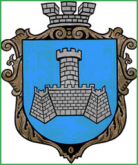 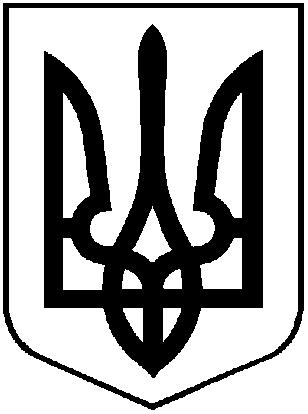 УКРАЇНАХМІЛЬНИЦЬКА МІСЬКА РАДАВІННИЦЬКОЇ ОБЛАСТІВиконавчий комітетР І Ш Е Н Н Явід “17” серпня  2020р.                                                                  №246Про розгляд заяви громадян Стороженко Г.В., Стороженко Д.А. та Стороженко В.А.  	Розглянувши заяву із додатками громадян Стороженко Галини Віталіївни, Стороженко Дмитра Анатолійовича та Стороженко Віталія Анатолійовича, рішення виконавчого комітету Хмільницької міської ради народних депутатів № 265 від 29.12.1994 року, згідно Порядку видачі дублікатів свідоцтв про право власності на об’єкти нерухомого майна, відмінні від земельної ділянки, у разі втрати, крадіжки або пошкодження оригіналу документа та виправлення відомостей, внесених до свідоцтв на право власності помилково, затвердженого рішенням виконавчого комітету Хмільницької міської ради від 23.05.2019р. №207, відповідно до Закону України «Про державну реєстрацію речових прав на нерухоме майно та їх обтяжень», керуючись п.б  пп. 10 ст. 30, ст. 59 Закону України «Про місцеве самоврядування в Україні», виконавчий комітет Хмільницької міської радиВ И Р І Ш И В :1. Видати дублікат свідоцтва про право власності на житло №1190 від 14 січня 1995р. ( співвласникам квартири гр.Поліщук Любові Олексіївні, гр.Стороженко Галині Віталіївні, гр.Стороженко Дмитру Анатолійовичу, гр.Стороженко Віталію Анатолійовичу), що складається з трикімнатної квартири, загальною площею 53,9 кв.м. та розташована у м. Хмільнику Вінницької області по вул. Столярчука, 33, кв.3, у зв’язку із втратою  оригіналу документа.Підстава: заява громадян  Стороженко Г.В., Стороженко Д.А., Стороженко В.А. від 03.07.2020 р., публікація в газеті "Життєві обрії" від 03.07.2020 р. №25 (11242).2. Заявникам:- зареєструвати дублікат свідоцтва про право власності на житло відповідно до  чинного законодавства України.3. Центру надання адміністративних послуг у м. Хмільнику видати заявникам чи особам, які діють від їх імені, копію цього рішення під підпис або направити листом з повідомленням про вручення.Міський голова						С.Б. Редчик